ПРОЕКТ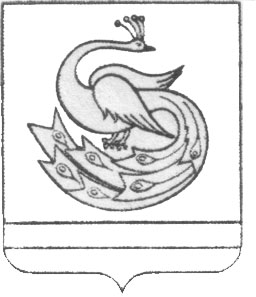 СОБРАНИЕ  ДЕПУТАТОВ  ПЛАСТОВСКОГО МУНИЦИПАЛЬНОГО РАЙОНАР Е Ш Е Н И Е«          »                       2019г.                                                                            № Об утверждении Порядка веденияПеречня видов муниципального контроля иструктурных подразделений органов местного самоуправленияПластовского муниципального района,уполномоченных на их осуществление	В соответствии с Федеральным законом от 06.10.2003 года  №131-ФЗ «Об общих принципах организации местного самоуправления в Российской Федерации», Федеральным законом от 26.12.2008 года №294-ФЗ «О защите прав юридических лиц и индивидуальных предпринимателей при осуществлении государственного контроля (надзора) и муниципального контроля», Уставом Пластовского муниципального района, Собрание депутатов Пластовского муниципального районаРЕШАЕТ:          1. Утвердить Порядок ведения Перечня видов муниципального контроля иструктурных подразделений органов местного самоуправления Пластовского муниципального района, уполномоченных на их осуществление, согласно приложению.	2. Контроль исполнения данного решения поручить постоянной депутатской комиссии по бюджету и экономике (Л.А. Воронина).	3. Настоящее решение обнародовать на информационных стендах.Председатель Собрания депутатовПластовского муниципального района                                                 Н.Н. РябовГлава  Пластовского  муниципального  района 				                          А.В. НеклюдовПриложение к решению Собрания депутатов Пластовского муниципального  районаот  «___»________2019г. № ___Порядокведения Перечня видов муниципального контроля и структурных подразделений органов местного самоуправления Пластовского муниципального района, уполномоченных на их осуществление 1. Настоящий Порядок устанавливает процедуру ведения перечня видов муниципального контроля и структурных подразделениях органов местного самоуправления Пластовского муниципального района, уполномоченных на их осуществление (далее - Порядок).2. Перечень видов муниципального контроля и структурных подразделений органов местного самоуправления Пластовского муниципального района, уполномоченных на их осуществление (далее - перечень), содержит систематизированный перечень сведений:1) о видах муниципального контроля, осуществляемого структурными подразделениями органов местного самоуправления Пластовского муниципального района, уполномоченных на их осуществление;2) о наименованиях структурных подразделений органа местного самоуправления Пластовского муниципального района, осуществляющих соответствующие виды муниципального контроля;3) о нормативных правовых актах Российской Федерации, нормативных правовых актах Челябинской области, муниципальных правовых актах органов местного самоуправления Пластовского муниципального района, регулирующий соответствующий вид муниципального контроля.3. Формирование и ведение перечня осуществляется администрацией Пластовского муниципального района.4. Утверждение перечня, внесение изменений в сведения, содержащиеся в перечне, исключение сведений из перечня оформляются постановлением администрации Пластовского муниципального района.5. Ведение перечня осуществляется по форме согласно приложению к настоящему Порядку.6. Основанием для внесения изменений в сведения, содержащиеся в перечне, либо исключения сведений из перечня является принятие нормативного правового акта о прекращении действия или изменении правовых норм, наделяющих органы местного самоуправления Пластовского муниципального района полномочиями по осуществлению муниципального контроля в соответствующих сферах деятельности.7. Администрация Пластовского муниципального района не позднее 30 дней со дня принятия нормативных правовых актов, указанных в пункте 6 настоящего Порядка, обеспечивает принятие соответствующего постановления администрации Пластовского муниципального района.8. Перечень ведется в бумажном  и электронном виде. В электронном виде перечень подлежит размещению на официальном сайте администрации Пластовского муниципального района в течение пяти дней со дня утверждения.9. В случае внесения в перечень изменений его актуальная редакция подлежит размещению на официальном сайте администрации Пластовского муниципального района в течение пяти дней со дня внесения изменений.Формаведения Перечня видов муниципального контроля и структурных подразделений органов местного самоуправления Пластовского муниципального района, уполномоченных на их осуществлениеПриложениек Порядку ведения перечня видов муниципального контроля и  структурных подразделений органов местного самоуправления Пластовского муниципального района, уполномоченных их осуществление№п/пНаименование видамуниципального контроляНаименованиеструктурного подразделенияоргана местного самоуправленияПластовского муниципального района, уполномоченного на их осуществлениеРеквизиты нормативных правовых актов Российской Федерации, нормативных правовых актов Челябинской области, муниципальных правовых актов органов местного самоуправления Пластовского муниципального района, регулирующий соответствующий вид муниципального контроля